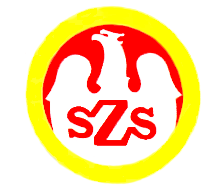 Tabela  wyników            Komunikat z zawodów sportowychNazwa zawodów    Półfinał Mistrzostw Powiatu Opole-miejski / Futsal
LICEALIADA – dziewczęta GRUPA CMiejsce i data    OPOLE – 01.02.2024Godz.  . .  . . . . . .- weryfikacja dokumentów, odprawa opiekunów, losowanieGodz.  . . . . . . . . .  - rozpoczęcie zawodówGodz.  . . . . . . . . .  - zakończenie zawodówZespoły startujące pełna nazwa – kolejność wylosowanych miejsc:Zespoły startujące pełna nazwa – kolejność wylosowanych miejsc:Zespoły startujące pełna nazwa – kolejność wylosowanych miejsc:Zespoły startujące pełna nazwa – kolejność wylosowanych miejsc:Zespoły startujące pełna nazwa – kolejność wylosowanych miejsc:Zespoły startujące pełna nazwa – kolejność wylosowanych miejsc:Zespoły startujące pełna nazwa – kolejność wylosowanych miejsc:Zespoły startujące pełna nazwa – kolejność wylosowanych miejsc:Zespoły startujące pełna nazwa – kolejność wylosowanych miejsc:1Wojewódzki Zakład Doskonalenia Zawodowego OpoleWojewódzki Zakład Doskonalenia Zawodowego OpoleWojewódzki Zakład Doskonalenia Zawodowego OpoleWojewódzki Zakład Doskonalenia Zawodowego OpoleWojewódzki Zakład Doskonalenia Zawodowego OpoleWojewódzki Zakład Doskonalenia Zawodowego OpoleWojewódzki Zakład Doskonalenia Zawodowego OpoleWojewódzki Zakład Doskonalenia Zawodowego Opole2Zespół Szkół Zawodowych OpoleZespół Szkół Zawodowych OpoleZespół Szkół Zawodowych OpoleZespół Szkół Zawodowych OpoleZespół Szkół Zawodowych OpoleZespół Szkół Zawodowych OpoleZespół Szkół Zawodowych OpoleZespół Szkół Zawodowych Opole3Publiczne Liceum Ogólnokształcące 8 OpolePubliczne Liceum Ogólnokształcące 8 OpolePubliczne Liceum Ogólnokształcące 8 OpolePubliczne Liceum Ogólnokształcące 8 OpolePubliczne Liceum Ogólnokształcące 8 OpolePubliczne Liceum Ogólnokształcące 8 OpolePubliczne Liceum Ogólnokształcące 8 OpolePubliczne Liceum Ogólnokształcące 8 OpoleLp.Lp.Godz.KNazwa szkołyNazwa szkołyNazwa szkołyWynik Wynik 11……-……1-2WZDZ OpoleZSZ Opole5 : 35 : 322……-……2-3ZSZ OpolePLO 8 Opole0 : 40 : 433……-……1-3WZDZ OpolePLO 8 Opole1 : 41 : 4Szkoła123BramkiPunkty MiejsceWZDZ Opole5 : 31 : 46 : 73IIZSZ Opole3 : 50 : 43 : 90IIIPLO 8 Opole4 : 14 : 08 : 16IORGANIZATOR
Leszek Jaremkowski